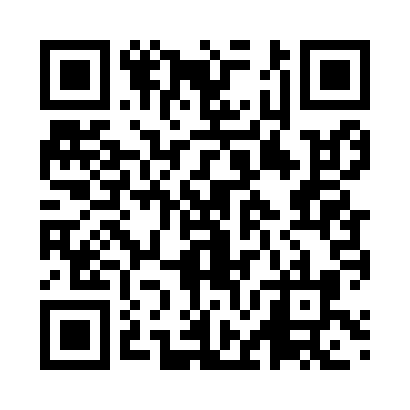 Prayer times for Lleida, Lleida, SpainWed 1 May 2024 - Fri 31 May 2024High Latitude Method: Angle Based RulePrayer Calculation Method: Muslim World LeagueAsar Calculation Method: HanafiPrayer times provided by https://www.salahtimes.comDateDayFajrSunriseDhuhrAsrMaghribIsha1Wed5:066:541:556:518:5610:372Thu5:046:521:546:528:5710:383Fri5:036:511:546:528:5810:404Sat5:016:501:546:538:5910:415Sun4:596:491:546:549:0010:436Mon4:576:471:546:549:0110:457Tue4:556:461:546:559:0210:468Wed4:546:451:546:559:0310:489Thu4:526:441:546:569:0410:4910Fri4:506:431:546:579:0510:5111Sat4:496:421:546:579:0610:5212Sun4:476:411:546:589:0710:5413Mon4:456:401:546:589:0810:5614Tue4:446:391:546:599:1010:5715Wed4:426:381:547:009:1110:5916Thu4:406:371:547:009:1211:0017Fri4:396:361:547:019:1211:0218Sat4:376:351:547:019:1311:0319Sun4:366:341:547:029:1411:0520Mon4:346:331:547:029:1511:0621Tue4:336:321:547:039:1611:0822Wed4:326:321:547:049:1711:0923Thu4:306:311:547:049:1811:1024Fri4:296:301:547:059:1911:1225Sat4:286:291:547:059:2011:1326Sun4:276:291:557:069:2111:1527Mon4:256:281:557:069:2211:1628Tue4:246:281:557:079:2211:1729Wed4:236:271:557:079:2311:1930Thu4:226:261:557:089:2411:2031Fri4:216:261:557:089:2511:21